Памятка по противодействию коррупции (для населения)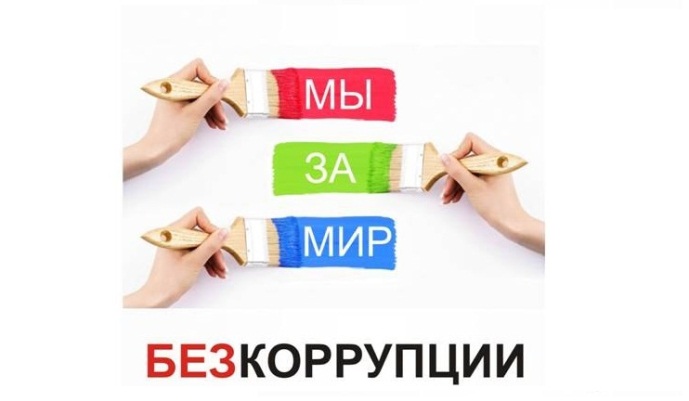 Памятка по противодействию коррупции (для населения)ЧТО ТАКОЕ КОРРУПЦИЯ?Под коррупцией как социально-правовым явлением обычно понимается подкупаемость и продажность государственных чиновников, должностных лиц, а также общественных и политических деятелей вообще. Официальное понятие «коррупции» согласно Федеральному закону от 25.12.2008 № 273-ФЗ «О противодействии коррупции» дается следующим образом: Коррупция: злоупотребление служебным положением, дача взятки, получение взятки, злоупотребление полномочиями, коммерческий подкуп либо иное незаконное использование физическим лицом своего должностного положения вопреки законным интересам общества и государства в целях получения выгоды в виде денег, ценностей, иного имущества или услуг имущественного характера, иных имущественных прав для себя или для третьих лиц либо незаконное предоставление такой выгоды указанному лицу другими физическими лицами;Конфликт интересов: понимается ситуация, при которой личная заинтересованность (прямая или косвенная) лица, замещающего должность, замещение которой предусматривает обязанность принимать меры по предотвращению и урегулированию конфликта интересов, влияет или может повлиять на надлежащее, объективное и беспристрастное исполнение им должностных (служебных) обязанностей (осуществление полномочий).Личная заинтересованность: возможность получения доходов в виде денег, иного имущества, в том числе имущественных прав, услуг имущественного характера, результатов выполненных работ или каких-либо выгод (преимуществ) лицом, замещающего должность, замещение которой предусматривает обязанность принимать меры по предотвращению и урегулированию конфликта интересов, и (или) состоящими с ним в близком родстве или свойстве лицами (родителями, супругами, детьми, братьями, сестрами, а также братьями, сестрами, родителями, детьми супругов и супругами детей), гражданами или организациями, с которыми лицо, указанное в части 1 настоящей статьи, и (или) лица, состоящие с ним в близком родстве или свойстве, связаны имущественными, корпоративными или иными близкими отношениями (ч. 2 ст. 10 Федерального закона от 25.12.2008г. «О противодействии коррупции»).Незаконное обогащение - значительное увеличение активов публичного должностного лица, превышающее его законные доходы, которое оно не может разумным образом обосновать.(ст. 20 Конвенции Организации Объединенных Наций против коррупции от 31.10.2003)Непотизм (кумовство) - моральное покровительство руководителя своим родственникам и близким людям, при котором выдвижение и назначение на должности производятся по признакам религиозной, кастовой, родовой принадлежности, а также личной преданности руководителю.(п. 2.3. ст. 23 Кодекса профессиональной этики сотрудника органов внутренних дел Российской Федерации, утв. приказом МВД России от 24.12.2008 № 1138)Нормативные коллизии - противоречия, в том числе внутренние, между нормами, создающие для органов государственной власти или органов местного самоуправления (их должностных лиц) возможность произвольного выбора норм, подлежащих применению в конкретном случае.(абз. 2 п. 10 Методики проведения экспертизы проектов нормативных правовых актов и иных документов в целях выявления в них положений, способствующих созданию условий для проявления коррупции, утв. Постановлением Правительства Российской Федерации от 05.03.2009 № 196)Протекционизм - система покровительства, карьерного выдвижения, предоставления преимуществ по признакам родства, землячества, личной преданности, приятельских отношений с целью получения корыстной выгоды.Противодействие коррупции - деятельность федеральных органов государственной власти, органов государственной власти субъектов Российской Федерации, органов местного самоуправления, институтов гражданского общества, организаций и физических лиц в пределах их полномочий:а)  по предупреждению коррупции, в том числе по выявлению и последующему устранению причин коррупции (профилактика коррупции);б) по выявлению, предупреждению, пресечению, раскрытию и расследованию коррупционных правонарушений (борьба с коррупцией);в) по минимизации и (или) ликвидации последствий коррупционных правонарушений.(п. 2 ст. 1 Федерального закона от 25.12.2008 № 273-ФЭ «О противодействии коррупции»)Профилактика коррупции - предотвращение коррупции, устранение ее причин и источников посредством применения следующих мер:Формирование в обществе нетерпимости к коррупционно му поведению.Антикоррупционная экспертиза правовых актов и их проектов.Предъявление в установленном законом порядке квалификационных требований к гражданам, претендующим на замещение государственных или муниципальных должностей и должностей государственной или муниципальной службы, а также проверка в установленном порядке сведений, представляемых указанными гражданами.Установление в качестве основания для увольнения лица, замещающего должность государственной или муниципальной службы, включенную в перечень, установленный нормативными правовыми актами Российской Федерации, с замещаемой должности государственной или муниципальной службы или для применения в отношении его иных мер юридической ответственности непредставления им сведений либо представления заведомо недостоверных или неполных сведений о своих доходах, имуществе и обязательствах имущественного характера, а также представления заведомо ложных сведений о доходах, об имуществе и обязательствах имущественного характера своих супруги (супруга) и несовершеннолетних детей.Внедрение в практику кадровой работы федеральных органов государственной власти, органов государственной власти субъектов Российской Федерации, органов местного самоуправления правила, в соответствии с которым длительное, безупречное и эффективное исполнение государственным или муниципальным служащим своих должностных обязанностей должно в обязательном порядке учитываться при назначении его на вышестоящую должность, присвоении ему воинского или специального звания, классного чина, дипломатического ранга или при его поощрении.Развитие институтов общественного и парламентского контроля за соблюдением законодательства Российской Федерации о противодействии коррупции.(ст. 6 Федерального закона от 25.12.2008 № 273-ФЗ «О противодействии коррупции»)Публичное должностное лицо означает - а) любое назначаемое или избираемое лицо, занимающее какую-либо должность в законодательном, исполнительном, административном или судебном органе Государства - участника на постоянной или временной основе, за плату или без оплаты труда, независимо от уровня должности этого лица; б) любое другое лицо, выполняющее какую-либо публичную функцию, в том числе для публичного ведомства или публичного предприятия, или предоставляющее какую-либо публичную услугу, как это определяется во внутреннем законодательстве Государства- участника и как это применяется в соответствующей области правового регулирования этого Государства - участника; в) любое другое лицо, определяемое в качестве «публичного должностного лица» во внутреннем законодательстве Государства- участника. Тем не менее для целей принятия некоторых конкретных мер, предусмотренных главой 1 настоящей Конвенции, «публичное должностное лицо» может означать любое лицо, выполняющее какую-либо публичную функцию или предоставляющее какую-либо публичную услугу, как это определяется во внутреннем законодательстве Государства- участника и как это применяется в соответствующей области правового регулирования этого Государства - участника.(п. «а» ст. 2 Конвенции Организации Объединенных Наций против коррупции от 31.10.2003)Фаворитизм - демонстративное приближение к себе своих любимцев; показное делегирование им тех или иных полномочий, не соответствующих статусу; незаслуженное выдвижение их по службе и поощрение, награждение; необоснованное предоставление им доступа к материальным и нематериальным ресурсам.ЧТО ТАКОЕ ЗЛОУПОТРЕБЛЕНИЕ ПОЛНОМОЧИЯМИ?Уголовный кодекс Российской Федерации предусматривает несколько видов преступлений, связанных со злоупотреблением полномочиями (статья 201), злоупотреблением полномочиями частными нотариусами и аудиторами (статья 202) и злоупотреблением должностными полномочиями (статья 285). О превышении должностных полномочий говорится в статье 286.Злоупотребление полномочиями - коррупционное преступление, ответственность за которое предусмотрена статьей 201 Уголовного кодекса Российской Федерации. Суть указанного преступления заключается в использовании лицом, выполняющим управленческие функции в коммерческой или иной организации своих полномочий вопреки законным интересам этой организации и в целях извлечения выгод и преимуществ для себя или других лиц либо в нанесении вреда другим лицам, если это деяние повлекло причинение существенного вреда правам и законным интересам граждан или организаций либо охраняемым законом интересам общества и государства.Злоупотребление должностными полномочиями - коррупционное преступление, ответственность за которое предусмотрена статьей 285 Уголовного кодекса Российской Федерации. Суть указанного преступления заключается в использовании должностным лицом своих служебных полномочий вопреки интересам службы, если это деяние совершено из корыстной или личной заинтересованности и повлекло существенное нарушение прав и законных интересов граждан или организаций либо охраняемым законом интересам общества и государстваОТВЕТСТВЕННОСТЬ ЗА ЗЛОУПОТРЕБЛЕНИЕ ПОЛНОМОЧИЯМИСтатья 201 Уголовного кодекса Российской Федерации.Злоупотребление полномочиями наказывается штрафом в размере до двухсот тысяч рублей или в размере заработной платы или иного дохода осужденного за период до восемнадцати месяцев, либо обязательными работами на срок от ста восьмидесяти до двухсот сорока часов, либо исправительными работами на срок от одного года до двух лет, либо арестом на срок от трех до шести месяцев, либо лишением свободы на срок до четырех лет.То же деяние, повлекшее тяжкие последствия,- наказывается штрафом в размере до одного миллиона рублей или в размере заработной платы или иного дохода осужденного за период до пяти лет или без такового либо лишением свободы на срок до десяти лет с лишением права занимать определенные должности или заниматься определенной деятельностью на срок до пяти лет.Статья 285 Уголовного кодекса Российской ФедерацииЗлоупотребление должностными полномочиями наказывается штрафом в размере до восьмидесяти тысяч рублей или в размере заработной платы или иного дохода осужденного за период до шести месяцев, либо лишением права занимать определенные должности или заниматься определенной деятельностью на срок до пяти лет, либо арестом на срок от четырех до шести месяцев, либо лишением свободы на срок до четырех лет.То же деяние, совершенное лицом, занимающим государственную должность Российской Федерации или государственную должность субъекта Российской Федерации, а равно главой органа местного самоуправления, наказывается штрафом в размере от ста тысяч до трехсот тысяч рублей или в размере заработной платы или иного дохода осужденного за период от одного года до двух лет либо лишением свободы на срок до семи лет с лишением права занимать определенные должности или заниматься определенной деятельностью на срок до трех лет или без такового.Те же деяния, повлекшие тяжкие последствия, наказываются лишением свободы на срок до 10 лет с лишением права занимать определенные должности или заниматься определенной деятельностью на срок до 3 лет.Статья 286 Уголовного кодекса Российской ФедерацииСовершение должностным лицом действий, явно выходящих за пределы его полномочий и повлекших существенное нарушение прав и законных интересов граждан или организаций либо охраняемых законом интересов общества или государства наказывается штрафом в размере до восьмидесяти тысяч рублей или в размере заработной платы или иного дохода осужденного за период до шести месяцев, либо лишением права занимать определенные должности или заниматься определенной деятельностью на срок до пяти лет, либо арестом на срок от четырех до шести месяцев, либо лишением свободы на срок до четырех лет.То же деяние, совершенное лицом, занимающим государственную должность Российской Федерации или государственную должность субъекта Российской Федерации, а равно главой органа местного самоуправления наказывается штрафом в размере от ста тысяч до трехсот тысяч рублей или в размере заработной платы или иного дохода осужденного за период от одного года до двух лет, либо лишением свободы на срок до семи лет с лишением права занимать определенные должности или заниматься определенной деятельностью на срок до трех лет или без такового.Деяния, предусмотренные частями первой или второй настоящей статьи, если они совершены:а) с применением насилия или с угрозой его применения;б) с применением оружия или специальных средств;в) с причинением тяжких последствий,-наказываются лишением свободы на срок от трех до десяти лет с лишением права занимать определенные должности или заниматься определенной деятельностью на срок до трех лет.ЧТО ТАКОЕ НЕЗАКОННОЕ УЧАСТИЕ В ПРЕДПРИНИМАТЕЛЬСКОЙ ДЕЯТЕЛЬНОСТИ?Незаконное участие в предпринимательской деятельности - учреждение должностным лицом организации, осуществляющей предпринимательскую деятельность, либо участие в управлении такой организацией лично или через доверенное лицо вопреки запрету, установленному законом, если эти деяния связаны с предоставлением такой организации льгот и преимуществ или покровительством в иной форме.ОТВЕТСТВЕННОСТЬ ЗА НЕЗАКОННОЕ УЧАСТИЕ В ПРЕДПРИНИМАТЕЛЬСКОЙ ДЕЯТЕЛЬНОСТИСтатья 289 Уголовного кодекса Российской ФедерацииНезаконное участие в предпринимательской деятельности, наказывается лишением права занимать определенные должности или заниматься определенной деятельностью на срок до пяти лет со штрафом в размере до восьмидесяти тысяч рублей или в размере заработной платы или иного дохода осужденного за период до шести месяцев, либо обязательными работами на срок от ста восьмидесяти до двухсот сорока часов, либо арестом на срок от трех до шести месяцев, либо лишением свободы на срок до двух лет.ЧТО ТАКОЕ СЛУЖЕБНЫЙ ПОДЛОГ?Служебный подлог, то есть внесение должностным лицом, а также государственным служащим или служащим органа местного самоуправления, не являющимся должностным лицом, в официальные документы заведомо ложных сведений, а равно внесение в указанные документы исправлений, искажающих их действительное содержание, если эти деяния совершены из корыстной или иной личной заинтересованности. ОТВЕТСТВЕННОСТЬ ЗА СЛУЖЕБНЫЙ ПОДЛОГСтатья 292 Уголовного кодекса Российской ФедерацииСлужебный подлог наказывается штрафом в размере до 80 тысяч рублей или в размере заработной платы или иного дохода осужденного за период до 6 месяцев, либо обязательными работами на срок от 180 восьмидесяти до 240 часов, либо исправительными работами на срок от 1 года до 2 лет, либо арестом на срок от 3 до 6 месяцев, либо лишением свободы на срок до 2 лет.ЧТО ТАКОЕ ВОСПРЕПЯТСТВОВАНИЕ ЗАКОННОЙ ПРЕДПРИНИМАТЕЛЬСКОЙ ДЕЯТЕЛЬНОСТИ?Воспрепятствование законной предпринимательской деятельности - неправомерный отказ в регистрации индивидуального предпринимателя или юридического лица либо уклонение от их регистрации, неправомерный отказ в выдаче специального разрешения (лицензии) на осуществление определенной деятельности либо уклонение от его выдачи, ограничение прав и законных интересов индивидуального предпринимателя или юридического лица в зависимости от организационно-правовой формы или формы собственности, а равно ограничение самостоятельности либо иное незаконное вмешательство в деятельность индивидуального предпринимателя или юридического лица, если эти деяния совершены должностным лицом использованием своего служебного положения.ОТВЕТСТВЕННОСТЬ ЗА ВОСПРЕПЯТСТВОВАНИЕ ЗАКОННОЙ ПРЕДПРИНИМАТЕЛЬСКОЙ ДЕЯТЕЛЬНОСТИСтатья 169 Уголовного кодекса Российской ФедерацииВоспрепятствование законной предпринимательской деятельности наказывается штрафом в размере до 200 тысяч рублей или в размере заработной платы или иного дохода осужденного за период до 18 месяцев, либо лишением права занимать определенные должности или заниматься определенной деятельностью на срок до 3 лет со штрафом в размере до 80 тысяч рублей или в размере заработной платы или иного дохода осужденного за период до 6 месяцев, либо обязательными работами на срок от 120 до 180 часов.2. Те же деяния, совершенные в нарушение вступившего в законную силу судебного акта, а равно причинившие крупный ущерб наказываются лишением права занимать определенные должности или заниматься определенной деятельностью на срок от трех до пяти лет со штрафом в размере до двухсот пятидесяти тысяч рублей или в размере заработной платы или иного дохода осужденного за период до одного года, либо обязательными работами на срок от ста восьмидесяти до двухсот сорока часов, либо арестом на срок от четырех до шести месяцев, либо лишением свободы на срок до трех лет.РЕГИСТРАЦИЯ НЕЗАКОННЫХ СДЕЛОК С ЗЕМЛЕЙСтатья 170. Уголовного кодекса Российской ФедерацииРегистрация заведомо незаконных сделок с землей, искажение сведений государственного кадастра недвижимости, а равно умышленное занижение размеров платежей за землю, если эти деяния совершены из корыстной или иной личной заинтересованности должностным лицом с использованием своего служебного положения.Наказывается штрафом в размере до восьмидесяти тысяч рублей или в размере заработной платы или иного дохода осужденного за период до шести месяцев, либо лишением права занимать определенные должности или заниматься определенной деятельностью на срок до трех лет, либо обязательными работами на срок от ста двадцати до ста восьмидесяти часов.ЧТО ТАКОЕ ВЗЯТКА?Согласно определению, сформулированному в словаре С.И. Ожегова, взятка это:Деньги или материальные ценности, даваемые должностному лицу как подкуп, как оплата караемых законом действий. В настоящее время, сюда следует добавить и выгоды имущественного характера в пользу взяткодателя или представляемых им лиц.Взятки можно условно разделить на явные и завуалированные. Взятка явная - взятка, при вручении предмета которой должностному лицу взяткодателем, оговариваются те деяния, которые от него требуется выполнить немедленно или в будущем. Взятка завуалированная - ситуация, при которой и взяткодатель и взяткополучатель маскируют совместную преступную деятельность под правомерные акты поведения. При этом прямые требования (просьбы) взяткодателем могут не выдвигаться. Например, за общее покровительство по службе.Уголовный кодекс Российской Федерации предусматривает два вида преступлений, связанных с взяткой: получение взятки (статья 290) и дача взятки (статья 291). По сути, это две стороны одного преступления: ведь взятка означает, что есть тот, кто ее получает (взяткополучатель) и тот, кто ее дает (взяткодатель).ЧТО МОЖЕТ БЫТЬ ВЗЯТКОЙ?Взяткой могут быть:Предметы - деньги, в том числе валюта, банковские чеки и ценые бумаги, изделия из драгоценных металлов и камней, автомашины, квартиры, дачи и загородные дома, продукты питания, быовая техника и приборы, другие товары, земельные участки и другая недвижимость.Услуги и выгоды - лечение, ремонтные и строительные работы, санаторные и туристические путевки, поездки за границу, оплата развлечений и других расходов безвозмездно или по заниженной стоимости.Завуалированная форма взятки - передача денег якобы в долг, банковская ссуда в долг или под видом погашения несуществующего кредита, оплата товаров по заниженной цене и покупка товаров у определенного продавца по завышенной цене, заключение фиктивных трудовых договоров с выплатой зарплаты взяточнику или указанным им лицам (родственникам, друзьям), получение выгодного или льготного кредита, завышение гонораров за лекции, статьи или книги, преднамеренный проигрыш в карты, бильярд и т.п., «случайный» выигрыш в казино, прощение долга, уменьшение арендной платы, фиктивная страховка, увеличение процентных ставок по банковскому вкладу или уменьшение процентных ставок по кредиту, оформленному взяткополучателем и т.д.Взятка впрок - систематическое получение взятки должностным лицом в форме периодических отчислений от прибыли (дохода) предпринимателя - взяткодателя, если взяткополучатель совершает каждый раз новое деяние в его пользу, либо оказывает общее покровительство и попустительство.КТО МОЖЕТ БЫТЬ ПРИВЛЕЧЕН К УГОЛОВНОЙ ОТВЕТСТВЕННОСТИ ЗА ПОЛУЧЕНИЕ ВЗЯТКИ?Взяткополучателем может быть признано только должностное лицо - представитель власти или чиновник, выполняющий организационно- распорядительные или административно- хозяйственные функции.Представитель власти - это государственный или муниципальный чиновник любого ранга — сотрудник областной или городской администрации, мэрии, министерства или ведомства, любого государственного учреждения, правоохранительного органа, воинской части или военкомата, судья, прокурор, следователь, депутат законодательного органа и т.д.Лицо, выполняющее организационно-распорядительные или административно-хозяйственные функции - это начальник финансового и хозяйственного подразделения государственного и муниципального органа, ЖЭКа, РЭУ, член государственной экспертной, призывной или экзаменационной комиссии, директор или завуч школы, ректор ВУЗа и декан факультета, главврач больницы или поликлиники и т.д.ЧТО ТАКОЕ ПОДКУП?Подкуп - взятка лицу, выполняющему управленческие функции в коммерческих и некоммерческих предприятиях и организациях — директору, заместителю директора коммерческой фирмы или государственного унитарного предприятия, председателю и члену совета директоров акционерного общества, главе кооператива, руководителю общественного или религиозного объединения, фонда, некоммерческого партнерства, лидеру и руководящему функционеру политической партии и т. д.Коммерческий подкуп (статья 204 УК РФ) - незаконная передача лицу, выполняющему управленческие функции в коммерческой или иной организации, денег, ценных бумаг, иного имущества, а равно незаконное оказание ему услуг имущественного характера за совершаемые действия (бездействие) в интересах дающего в связи с занимаемым этим лицом служебным положением.Особым видом подкупа является подкуп участников и организаторов профессиональных спортивных и зрелищных коммерческих конкурсов (статья 184 УК РФ), который связан со случаями дачи и получения незаконного вознаграждения спортсменами, спортивными судьями, тренерами, руководителями команд, а также другими участниками или организаторами профессиональных спортивных соревнований, а равно организаторов или членов жюри зрелищных коммерческих конкурсов в целях оказания влияния на результаты этих соревнований или конкурсов.НАКАЗАНИЕ ЗА ВЗЯТКУ ИЛИ КОММЕРЧЕСКИЙ ПОДКУППОЛУЧЕНИЕ ВЗЯТКИСтатья 290 Уголовного кодекса Российской Федерации.Получение должностным лицом лично или через посредника взятки в виде денег, ценных бумаг, иного имущества или вы год имущественного характера за действия (бездействие) в пользу взяткодателя или представляемых им лиц, если такие действия (бездействие) входят в служебные полномочия долж ностного лица либо оно в силу должностного положения может способствовать таким действиям (бездействию), а равно за об щее покровительство или попустительство по службе наказы вается штрафом в размере от 100 тысяч до 500 тысяч рублей или в размере заработной платы или иного дохода осужденного за период от 1 года до 3 лет либо лишением свободы на срок до 5 лет с лишением права занимать определенные должности или заниматься определенной деятельностью на срок до 3 лет.Получение должностным лицом взятки за незаконные действия (бездействие) наказывается лишением свободы на срок от 3 до 7 лет с лишением права занимать определенные должности или заниматься определенной деятельностью на срок до 3 лет.Деяния, предусмотренные частями первой или второй настоящей статьи, совершенные лицом, занимающим государственную должность Российской Федерации или государственную должность субъекта Российской Федерации, а равно главой органа местного самоуправления наказываются лишением свободы на срок от 5 до 10 лет с лишением права занимать определенные должности или заниматься определенной деятельностью на срок до 3 лет.Деяния, предусмотренные частями первой, второй или третьей настоящей статьи, если они совершены: а) группой лиц по предварительному сговору или организованной группой; б) с вымогательством взятки; в) в крупном размеренаказываются лишением свободы на срок от 7 до 12 лет со штрафом в размере до 1 миллиона рублей или в размере заработной платы или иного дохода осужденного за период до 5 лет либо без такового.Примечание. Крупным размером взятки признаются сумма денег, стоимость ценных бумаг, иного имущества или выгод имущественного характера, превышающие 150 тысяч рублей. ДАЧА ВЗЯТКИСтатья 291 Уголовного кодекса Российской Федерации.Дача взятки должностному лицу лично или через посредника наказывается штрафом в размере до 200 тысяч рублей или в размере заработной платы или иного дохода осужденного за период до 18 месяцев, либо исправительными работами на срок от 1 года до 2 лет, либо арестом на срок от 3 до 6 месяцев, либо лишением свободы на срок до 3 лет.Дача взятки должностному лицу за совершение им заведомо незаконных действий (бездействие) наказывается штрафом в размере от 100 тысяч до 500 тысяч рублей или в размере заработной платы или иного дохода осужденного за период от 1 года до 3 лет либо лишением свободы на срок до 8 лет. Примечание. Лицо, давшее взятку, освобождается от уголовной ответственности, если имело место вымогательство взятки со стороны должностного лица или если лицо добровольно сообщило органу, имеющему право возбудить уголовное дело, о даче взятки.КОММЕРЧЕСКИЙ ПОДКУПСтатья 204 Уголовного кодекса Российской ФедерацииНезаконная передача лицу, выполняющему управленческие функции в коммерческой или иной организации, денег, ценных бумаг, иного имущества, а равно незаконное оказание ему услуг имущественного характера за совершение действий (бездействия) в интересах дающего в связи с занимаемым этим лицом служебным положением - наказывается штрафом в размере до двухсот рублей или в размере заработной платы или иного дохода осужденного за период до восемнадцати месяцев, либо лишением права занимать определенные должности или заниматься определенной деятельностью на срок до двух лет, либо ограничением свободы на срок до двух лет, либо лишением свободы на срок до трех лет.Те же деяния, совершенные группой лиц по предварительному сговору или организованной группой,- наказываются штрафом в размере от ста тысяч до трехсот тысяч рублей или в размере заработной платы или иного дохода осужденного за период от одного года до двух лет, либо ограничением свободы на срок до четырех лет, либо арестом на срок от трех до шести месяцев, либо лишением свободы на срок до четырех лет.Незаконное получение лицом, выполняющим управленческие функции в коммерческой или иной организации, денег, ценных бумаг, иного имущества, а равно незаконное пользование услугами имущественного характера за совершение действий (бездействия) в интересах дающего в связи с занимаемым этим лицом служебным положением - наказываются штрафом в размере от ста тысяч до пятисот тысяч рублей или в размере заработной платы или иного дохода осужденного за период от одного года до трех лет либо лишением свободы на срок до семи лет с лишением права занимать определенные должности или заниматься определенной деятельностью на срок до трех лет.Деяния, предусмотренные частью третьей настоящей статьи, если они:     а) совершены группой лиц по предварительному сговору или организованной группой;     б) сопряжены с вымогательством предмета подкупа, - наказываются лишением свободы на срок от семи до двенадцати лет со штрафом в размере до одного миллиона рублей или в размере заработной платы или иного дохода осужденного за период до пяти лет либо без такового с лишением права занимать определенные должности или заниматься определенной деятельностью на срок до трех лет.Примечание. Лицо, совершившее деяния, предусмотренные частями первой или второй настоящей статьи, освобождается от уголовной ответственности, если в отношении его имело место вымогательство или если это лицо добровольно сообщило о подкупе органу, имеющему право возбудить уголовное дело.ВЗЯТКА ИЛИ ПОДКУП ЧЕРЕЗ ПОСРЕДНИКАВзятка нередко дается и берется через посредников. Уголовным кодексом Российской Федерации посредники рассматриваются как пособники преступления.Коммерческий подкуп тоже может осуществляться через посредников. Ими могут оказаться подчиненные сотрудники, партнеры по бизнесу, специально нанятые лица и т.п., которые также рассматриваются Уголовным кодексом как пособники преступления.Гражданин, давший взятку или совершивший коммерческий подкуп, может быть освобожден от ответственности, если:- установлен факт вымогательства;- гражданин добровольно сообщил в правоохранительные органы о содеянном.Заявление о даче взятке или о коммерческом подкупе не может быть признано добровольным, если правоохранительным органам стало известно об этом из других источников.Заведомо ложный донос о вымогательстве взятки или о коммерческом подкупе рассматривается Уголовным кодексом Российской Федерации как преступление и наказывается лишением свободы на срок до 6 лет (статья 306).Вымогательство взятки может осуществляться как в виде прямого требования, так и косвенным образом.ВНИМАНИЕ! ВАС МОГУТ ПРОВОЦИРОВАТЬ НА ДАЧУ ВЗЯТКИ С ЦЕЛЬЮ КОМПРОМЕТАЦИИ!Статья 292 Уголовного кодекса Российской Федерации (Служебный подлог)Служебный подлог, то есть внесение должностным лицом, а также государственным служащим или служащим органа местного самоуправления, не являющимся должностным лицом, в официальные документы заведомо ложных сведений, а равно внесение в указанные документы исправлений, искажающих их действительное содержание, если эти деяния совершены из корыстной или иной личной заинтересованности - наказывается штрафом в размере до восьмидесяти тысяч рублей или в размере заработной платы или иного дохода осужденного за период до шести месяцев, либо обязательными работами на срок от ста восьмидесяти до двухсот сорока часов, либо исправительными работами на срок от одного года до двух лет, либо арестом на срок от трех до шести месяцев, либо лишением свободы на срок до двух лет.Те же деяния, повлекшие существенное нарушение прав и законных интересов граждан или организацией либо охраняемых законом интересов общества или государства,-Наказывается штрафом в размере от ста тысяч до пятисот тысяч рублей или в размере заработной платы или иного дохода осужденного за период от одного года до трех лет либо лишением свободы на срок до четырех лет с лишением права занимать определенные должности или заниматься определенной деятельностью на срок до трех лет или без такового.КАК ПОСТУПИТЬ В СЛУЧАЕ ВЫМОГАТЕЛЬСТВА ИЛИ ПРОВОКАЦИИ ВЗЯТКИ (ПОДКУПА)?Внимательно выслушать и точно запомнить поставленные Вам условия (размеры сумм, наименования товаров и характер услуг, сроки и способы передачи взятки, форы коммерческого подкупа, последовательность решения вопросов и т.д.).Следует вести себя крайне осторожно, вежливо, без заискивания, не допуская опрометчивых высказываний, которые могли бы трактоваться либо как готовность, либо как категорический отказ дать взятку или совершить коммерческий подкуп.Постарайтесь перенести вопрос о времени и месте передачи взятки до следующей встречи с чиновником, предложить для этой встречи хорошо знакомое Вам место. Но не переусердствуйте в своем настаивании.Поинтересуйтесь о гарантиях решения Вашего вопроса в случае вашего согласия дать взятку или совершить коммерческий подкуп.Не берите инициативу в разговоре на себя, больше слушайте, позволяйте взяткополучателю выговориться, сообщить Вам как можно больше информации.ЧТО СЛЕДУЕТ ВАМ ПРЕДПРИНЯТЬ СРАЗУ ПОСЛЕ СВЕРШИВШЕГОСЯ ФАКТА ВЫМОГАТЕЛЬСТВА?Согласно своей гражданской позиции, нравственным принципам, совести и жизненному опыту Вам предстоит принять решение. В связи с этим у Вас возникает два варианта действий:Первый вариант: прекратить всякие контакты с вымогателем, дать понять ему о своем отказе пойти на преступление и смириться с тем, что Ваш вопрос не будет решен, а вымогатель будет и дальше безнаказанно измываться над людьми, окружать себя сообщниками и коррупционными связями.Второй вариант: встать на путь сопротивления коррупционерам - взяточникам и вымогателям, отчетливо понимая, что победить это зло можно и нужно в каждом конкретном случае, что человек должен в любых ситуациях сохранять свое достоинство и не становиться на путь преступления.Каждый человек свободен в выборе своего решения. Но, как свободная личность, он не может не осознавать, что зло должно быть наказано. Поэтому второй вариант в большей степени согласуется с нормами морали и права.ВАШИ ДЕЙСТВИЯ если Вы приняли решение противостоять коррупцииПо своему усмотрению Вы можете обратиться с устным или письменным заявлением в правоохранительные органы по месту Вашего жительства или в их вышестоящие инстанции: Правительство Челябинской области, Администрация города Челябинска, Министерство социальных отношений Челябинской области.ВАМ НУЖНОПрийти на прием к руководителю правоохранительного органа, куда Вы обратились с сообщением о вымогательстве у Вас взятки. Написать заявление о факте вымогательства у Вас взятки или коммерческого подкупа, в котором точно указать:- Кто из должностных лиц (фамилия, имя, отчество, должность, наименование учреждения) вымогает у вас взятку или кто из представителей коммерческих структур толкает Вас на совершение подкупа;- Какова сумма и характер вымогаемой взятки (подкупа);- За какие конкретно действия (или бездействие) у Вас вымогают взятку или совершается коммерческий подкуп;- В какое время, в каком месте и каким образом должна произойти непосредственная дача взятки или должен быть осуществлен коммерческий подкуп. ЭТО ВАЖНО ЗНАТЬУстные сообщения и письменные заявления о коррупционных преступлениях принимаются в правоохранительных органах независимо от места и времени совершения преступления КРУГЛОСУТОЧНО.ВАС ОБЯЗАНЫ ВЫСЛУШАТЬ в дежурной части органа внутренних дел, приемной органов прокуратуры, следственном комитете, Федеральной службе безопасности и ПРИНЯТЬ сообщение в устной или письменной форме. При этом Вам следует поинтересоваться фамилией, должностью и рабочим телефоном сотрудника, принявшего заявление.ВЫ ИМЕЕТЕ ПРАВО получить копию своего заявления с отметкой о его регистрации в правоохранительном органе или талон- уведомление, в котором указываются сведения о сотруднике, принявшем заявление и его подпись, регистрационный номер, наименование, адрес и телефон правоохранительного органа, дата приема заявления.ВЫ ИМЕЕТЕ ПРАВО выяснить в правоохранительном органе, которому поручено заниматься Вашим заявлением, о характере принимаемых мер.В СЛУЧАЕ ОТКАЗА принять от Вас сообщение (заявление) о коррупционном преступлении ВЫ ИМЕЕТЕ ПРАВО обжаловать эти незаконные действия в вышестоящих инстанциях (районных, городских, республиканских, федеральных), а также подать жалобу на неправомерные действия сотрудников правоохранительных органов в прокуратуру Челябинской области, Генеральную прокуратуру Российской Федерации, осуществляющие прокурорский надзор за деятельностью правоохранительных органов и силовых структур.